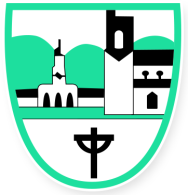 Greatham Church of England Primary SchoolPerson SpecificationSchool AdministratorATTRIBUTEESSENTIALDESIRABLEHOW IDENTIFIEDQualificationsLevel 4 Qualification in Business and Administration (or equivalent)English and Maths GCSE Grade C or aboveEvidence of further professional qualificationsApplication formCertificatesInterviewReferenceExperienceSignificant experience at working within a school office/admin situation. Experience and knowledge of financial administration Promotion/Marketing experienceExperience in budget preparation, management and monitoringSIMSFMSSingle Central RegisterApplication FormInterviewReferencesSkills, Knowledge & understandingGood ICT skillsHas good organisational skills and is able to prioritise tasks effectivelyDemonstrate effective communication and presentational skillsAble to establish and maintain effective professional relationships within school and the wider communityProblem solving skillsThe ability to work actively with parentsKnowledge and understanding of safeguarding and safer recruitment procedures. Ability to prioritise conflicting demands and pressuresAbility and willingness to contribute towards enriching the school’s curriculum e.g. fundraising events and Healthy School WeekApplication FormInterviewReferencesOtherCan demonstrate an ability to maintain values and ethos that nurture childrenAbility to relate well to children and adultsCan demonstrate an ability to safeguard childrenAbility to work under pressure and meet deadlinesAble to set and sustain high standards in all areas of professional workAble to maintain confidentialityA sensitivity to the Christian ethos of the school The ability to travel independently across the Borough. Application FormInterviewReferences